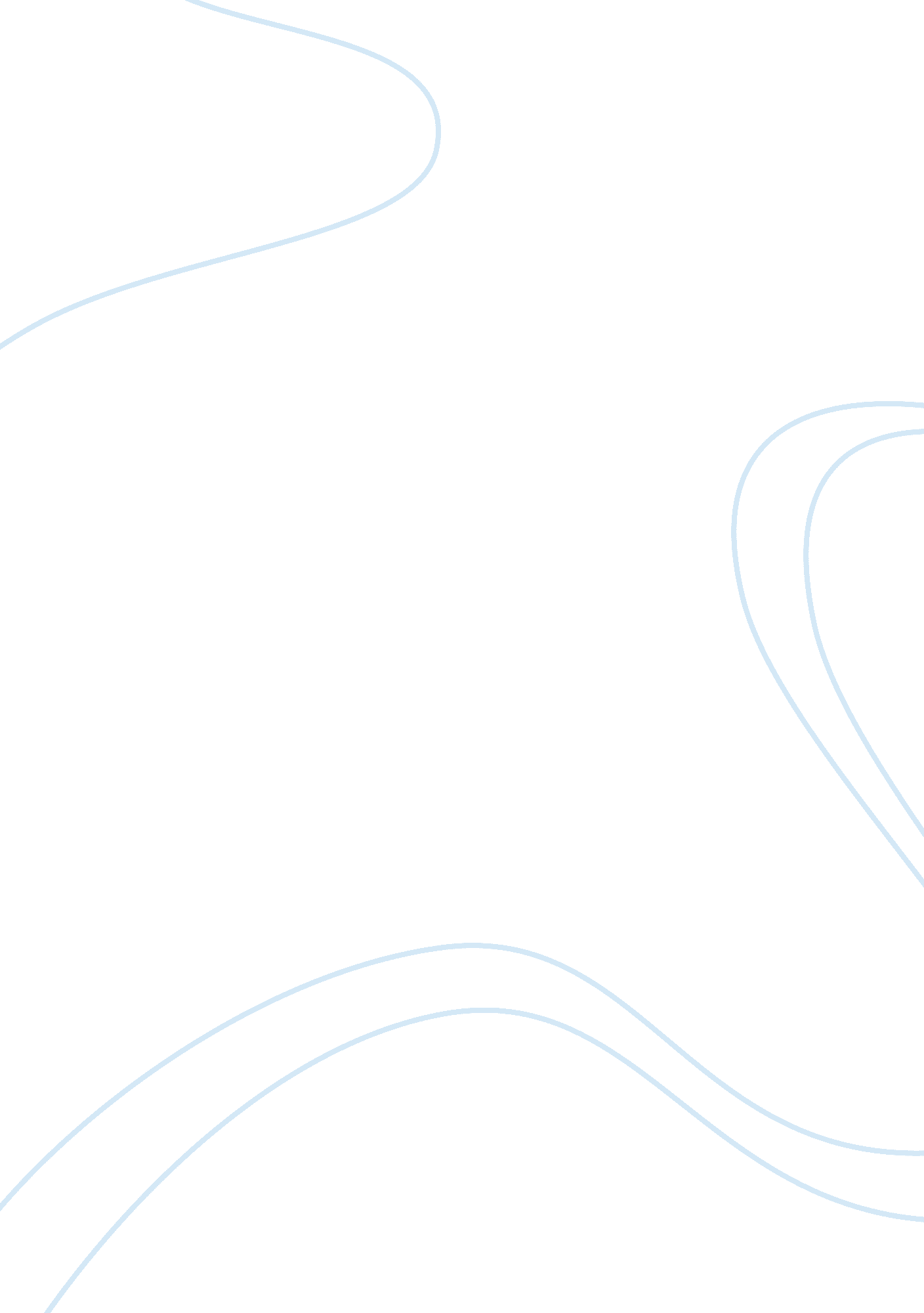 Linguistics case essay sample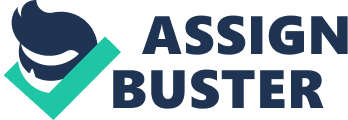 Metaphor is for most people a device of the poetic imagination and the rhetorical flourish—a matter of extraordinary rather than ordinary language. Moreover, metaphor is typieully viewed as characteristic of language alone, a matter of words rather than thought or action. For this reason, most people think they can get along perfectly well without metaphor. We have found, on the contrary, that metaphor is pervasive in everyday life, not just in language but in thought and action. Our ordinary conceptual system, in terms of which we both think and act, is fundamentally metaphorical in nature. The concepts that govern our thought are not just matters of the intellect. They also govern our everyday functioning, down to the most mundane details. Our concepts structure what we perceive, how we get around in the world, and how we relate to other people. Our conceptual system thus plays a central role in defining our everyday realities. If we are right in suggesting that our conceptual system is largely metaphorical, then the way we think, what we experience, and what we do every day is very much a matter of metaphor. But our conceptual system is not something we are normally aware of. In most of the little things we do every day, we simply think and act more or less automatically along certain lines. Just what these lines are is by no means obvious. One way to find out is by looking at language. Since communication is based on the same conceptual system that we use in thinking and acting, language is an important source of evidence for what that system is like. 